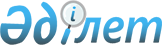 О введении запрета на вывоз отдельных видов необработанной рыбы с территории Республики КазахстанПриказ и.о Министра экологии и природных ресурсов Республики Казахстан от 30 марта 2023 года № 106. Зарегистрирован в Министерстве юстиции Республики Казахстан 31 марта 2023 года № 32189       В соответствии со статьей 18 Закона Республики Казахстан "О регулировании торговой деятельности" и статьей 29 Договора о Евразийском экономическом союзе от 29 мая 2014 года, а также разделом 10 приложения 7 к указонному договору ПРИКАЗЫВАЮ:       1. Ввести запрет на вывоз отдельных видов рыбы мороженой, свежемороженой или охлажденной (сом и судак) (коды единой товарной номенклатуры внешнеэкономической деятельности Евразийского экономического союза (далее – коды ТН ВЭД ЕАЭС) из 0302891070, 0302720000, 0303240000, из 0303891070) согласно приложению к настоящему приказу, сроком на 6 месяцев;       2. Комитету рыбного хозяйства Министерства экологии и природных ресурсов Республики Казахстан в установленном законодательством порядке уведомить:       1) Комитет государственных доходов Министерства финансов Республики Казахстан и Пограничную службу Комитета национальной безопасности Республики Казахстан об обеспечении контроля по исполнению пункта 1 настоящего приказа;      2) Евразийскую экономическую комиссию о введении запрета указанного в пункте 1 настоящего приказа.      3. Комитету рыбного хозяйства Министерства экологии и природных ресурсов Республики Казахстан в установленном законодательством порядке обеспечить:      1) государственную регистрацию настоящего приказа в Министерстве юстиции Республики Казахстан;      2) размещение настоящего приказа на интернет-ресурсе Министерства экологии и природных ресурсов Республики Казахстан.      4. Контроль за исполнением настоящего приказа возложить на курирующего вице-министра экологии и природных ресурсов Республики Казахстан.      5. Настоящий приказ вводится в действие по истечении десяти календарных дней после дня его первого официального опубликования       "СОГЛАСОВАНО"Министерство финансовРеспублики Казахстан       "СОГЛАСОВАНО"Министерство торговли и интеграцииРеспублики Казахстан       "СОГЛАСОВАНО"Министерствонациональной экономикеРеспублики Казахстан      Примечание:      Для целей применения запрета товары определяются, как кодами Товарной номенклатуры внешнеэкономической деятельности Евразийского экономического союза (ТН ВЭД ЕАЭС), так и наименованиями товаров.© 2012. РГП на ПХВ «Институт законодательства и правовой информации Республики Казахстан» Министерства юстиции Республики Казахстан      И.о. министра экологии и природных ресурсовРеспублики Казахстан З. СулейменоваПриложение к приказу
И.о. министра экологии и
природных ресурсов
Республики Казахстан
от 30 марта 2023 года № 106Приложение к приказу
И.о. министра экологии и
природных ресурсов
Республики Казахстан
от 30 марта 2023 года № 106Приложение к приказу
И.о. министра экологии и
природных ресурсов
Республики Казахстан
от 30 марта 2023 года № 106№код ТН ВЭДкод ТН ВЭДНаименование рыбной продукции1из 0302891070из 0302891070Прочая пресноводная рыба, свежая или охлажденная (судак)2из 0303891070из 0303891070Прочая пресноводная рыба, мороженая (судак)303027200000302720000Сом свежий или охлажденный, за исключением кларевого (африканского) сома403032400000303240000Сом мороженый, за исключением кларевого (африканского) сома